Publicado en Madrid el 24/07/2014 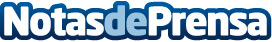 Marketing de Guerrilla para PYMEs: Cómo aumentar las ventasJoshua Novick CEO de Antevenio explica a las PYMEs cómo crecer más de un 50 por ciento en un año en una guía gratuita y accesible a cualquier empresa, para que puedan poner en marcha estrategias de marketing para impulsar su negocio. Dando respuesta a preguntas tan habituales entre los empresarios como pueden ser ¿Cómo hace la competencia para vender más que yo? ¿Por qué la tienda del local del al lado está llena y la mía no? Joshua Novick desvela lo que ha aprendido durante su carrera profesional.Datos de contacto:Eva SaézResponsable Comunicación Corporativa Grupo Antevenio914149117Nota de prensa publicada en: https://www.notasdeprensa.es/marketing-de-guerrilla-para-pymes-como Categorias: Comunicación Marketing Emprendedores E-Commerce http://www.notasdeprensa.es